AUTO ECOLE DYNAMIC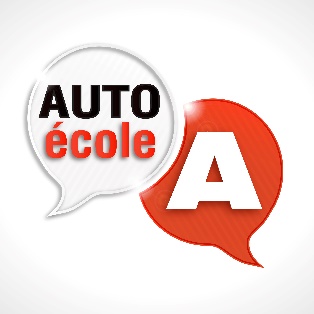 TABLEAU DE GESTION DES RÉCLAMATIONS     DATE                     PROBLEME CONSTATE     DATE                     PROBLEME CONSTATE                   REPONSE APPORTEEL’ELEVE DATERELISATION